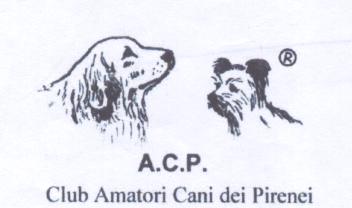 Raduno Internazionale A.C.P 9 OTTOBRE 2022ILLASI  (VR)PROGRAMMA DELLA GIORNATA Ore 10,00 – Inizio giudizi fino ad esaurimentoe consegna singoli premiOre 13,00– pausa pranzoOre 14,00 – Assegnazione  premi speciali e Best in show finale con premiazioneGIUDICI Giancarlo SAMBUCCO (Italia) Possono accedere all’area riservata  per i giudizi soltanto i cani iscritti ad un Libro Genealogico riconosciuto F.C.I. , registrati alla propria A.S.L , con vaccinazioni in regola ed iscritti al Raduno